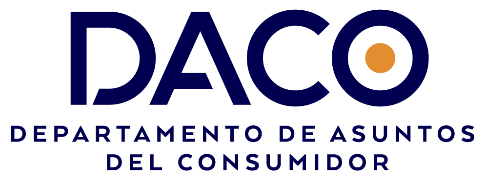 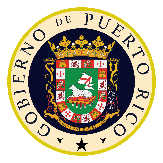 Protéjase de los anuncios fraudulentosLos anuncios de falsos remedios para la salud, usualmente tienen el mismo estilo. Por lo general, estos prometen mantener la juventud, la belleza, la salud y el vigor con el menor esfuerzo posible y a un costo “relativamente” bajo. Los anuncios engañosos de productos alusivos a la salud presentan varias características que permiten que el consumidor los reconozca fácilmente. Casi siempre ofrecen: Curas rápidas y fáciles, Testimonios de personas que afirman haberlas utilizado con éxito, Adelantos o descubrimientos científicos, Garantías de que realmente funcionan. Las víctimas del engaño son personas incautas que anhelan poner remedio a condiciones como la artritis, la obesidad, la impotencia, la calvicie, las arrugas y la celulitis, o que padecen enfermedades mortales, deformantes o muy dolorosas.Los promotores de las ofertas fraudulentas se benefician mientras el consumidor burlado pierde su dinero, y en muchos casos arriesga su salud al no recibir oportunamente un tratamiento adecuado para su condición.COMO PROTEGERSE DE LOS ANUNCIOS ENGAÑOSOSLea el anuncio cuidadosamente.Sea cauteloso con los anuncios que suenan demasiado buenos para ser ciertos.Escriba a la compañía y pida evidencia que respalde los reclamos que hace el anuncio.Busque información sobre la reputación del fabricante o la compañía.Busque orientación y referencias sobre el producto, comunicándose con: su médico personal, farmacéutico o un profesional de la salud. La Asociación Médica de Puerto Rico, Food and Drug Administration y/o Departamento de Salud.Evite las máquinas y los tratamientos “milagrosos”,Sea cauteloso con los testimonios, particularmente con aquellos que no puedan ser verificados. Estos no deben servir como sustituto de pruebas científicas que confirmen la efectividad del producto.Las tácticas de presión son señal de que algo no anda bien. Desconfíe de frases tales como: “Esto se da una sola vez en la vida, aproveche”.Nunca interrumpa o posponga su tratamiento médico para experimentar con productos que no han sido probados científicamente.¡Cuidado!, nunca dé información sobre su tarjeta de crédito por teléfono. El número de cuenta y la fecha de vencimiento es todo lo que necesitan para cargar compras a su tarjeta. Tampoco dé información sobre su tarjeta de medicare.¿PLANIFIQUE LA RADICACIÓN DE SU QUERELLA?Si usted es víctima de un anuncio engañoso no permita que la frustración o la vergüenza le hagan desistir de notificar el fraude a las autoridades correspondientes. Los promotores de dichos anuncios confían en que usted no los denunciará y continúan enriqueciéndose a costa de consumidores incautos. La única manera de controlar los negocios dudosos es presentando la querella a las agencias privadas, estatales o federales correspondientes.AL RADICAR LA QUERELLA....Explique su problema detalladamente. Dé el nombre y dirección de la compañía que le vendió el producto o/y tratamiento.Presente el comprobante de pago, el cheque cancelado, la etiqueta o el sobrante del producto y cualquier otro documento que pueda servir de evidencia en la investigación de su caso.PUEDE PRESENTAR SU QUERELLADACOBetter Business BureauFood and Drug AdministrationOficina de Inspectores PostalesFederal Trade ComisiónDepartamento de Justicia